МЕСТНАЯ АДМИНИСТРАЦИЯ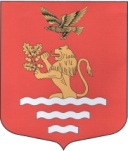 Муниципальное образование муниципальный округ Чкаловское____________________________(МА МО МО Чкаловское)____________________________Ул. Б. Зеленина, д. 20, Санкт-Петербург, 197110Тел./факс (812) 23094-87 E-mail:mo-chkalovskoe@yandex.ruОКПО 79730345 ОГРН 1057813325987 ИНН/КПП 7813337557/781301001ПОСТАНОВЛЕНИЕОт «10» февраля 2016г. №20п                                             г. Санкт-Петербург «Об утверждении Положения о содействии развитию малого бизнеса на территории Муниципального образования муниципальный округ Чкаловское»В соответствии с подпунктом 23 части 1 статьи 10 Закона Санкт-Петербурга от 23.09.2009 № 420-79 «Об организации местного самоуправления в Санкт-Петербурге», пунктом 22 части 1 статьи 8 Устава Муниципального образования муниципальный округ Чкаловское Санкт-Петербурга,Местная Администрация МО МО ЧкаловскоеПОСТАНОВЛЯЕТ:1. Утвердить «Положение о содействии развитию малого бизнеса на территории Муниципального образования муниципальный округ Чкаловское» в соответствии с Приложением  № 1 к настоящему Постановлению.2. Опубликовать (обнародовать) настоящее Постановление в ближайшем номере муниципальной газеты «На островах и рядом» и на официальном сайте Муниципального образования муниципальный округ Чкаловское в сети Интернет http://mo-chkalovskoe.ru.Настоящее Постановление вступает в силу со дня его официального опубликования (обнародования).С момента вступления в силу настоящего Постановления признать утратившим силу Постановление Местной Администрации Муниципального образования муниципальный округ Чкаловское от 25.03.2011г. № 9-а «Об утверждении Положения «О содействии развитию малого бизнеса на территории Муниципального образования муниципальный округ Чкаловское».Контроль за исполнением настоящего Постановления оставляю за собой.ГлаваМестной АдминистрацииМуниципального образованиямуниципальный округ   Чкаловское                                                    О.Н. ПантелаПриложение № 1 к Постановлению Местной АдминистрацииМуниципального образования муниципальный округЧкаловскоеОт «10» февраля 2016г. № 20пПоложениео содействии развитию малого бизнеса на территории Муниципального образования муниципальный округ Чкаловское 1. Общие положения1.1. Настоящее Положение содействие развитию малого бизнеса на территории Муниципального образования муниципальный округ Чкаловское, определяет правовые и организационные основы осуществления мероприятий по реализации вопроса местного значения: «Содействие развитию малого бизнеса на территории муниципального образования» (далее –мероприятия) в Муниципальном образовании муниципальный округ Чкаловское Санкт-Петербурга (далее-муниципальное образование).1.2. Осуществление мероприятий по содействию развития малого бизнеса на территории муниципального образования муниципальный округ Чкаловское, находится в ведении Местной Администрации Муниципального образования муниципальный округ Чкаловское (далее – МА МО МО Чкаловское).1.3. Понятие субъекта малого предпринимательства применяется в соответствии с критериями, установленными действующим федеральным законодательством.1.4. При организации и проведении мероприятий по содействию развития малого бизнеса на территории МО МО Чкаловское Местная Администрация муниципального округа руководствуется Конституцией Российской Федерации, федеральными законами, законами Санкт-Петербурга, Уставом Муниципального образования муниципальный округ Чкаловское, Решениями Муниципального Совета муниципального образования, постановлениями Местной Администрации и настоящим Положением.1.5. Мероприятия проводятся в соответствии с утвержденными муниципальными программами и делятся на следующие виды:- проводимые за счет средств местного бюджета;- проводимые без участия бюджетных средств.1.6. Финансирование мероприятий в муниципальном образовании  осуществляется Местной Администрацией муниципального образования за счет средств бюджета Муниципального образования муниципальный округ Чкаловское на соответствующий финансовый год.2. Цели и задачи Местной Администрации муниципального образования по содействию развития малого бизнеса 2.1. Деятельность Местной Администрации Муниципального образования муниципальный округ Чкаловское по содействию развития малого бизнеса направлена на достижение следующих целей и решение соответствующих задач:1) формирование положительного имиджа малого бизнеса, повышение доверия населения муниципального образования к малому бизнесу, формирование предпринимательской культуры и этики деловых отношений;2) повышения правовой культуры представителей малого бизнеса путем информирования через средства массовой информации муниципального образования субъектов малого бизнеса об изменениях действующего законодательства в области малого предпринимательства, а также о методических, обучающих семинарах, конференциях, круглых столах;3) участие субъектов малого бизнеса в качестве поставщиков (исполнителей, подрядчиков) в закупках товаров, работ, услуг для муниципальных нужд;4) обеспечение благоприятных условий для развития субъектов малого предпринимательства в целях формирования конкурентной среды;5) обеспечение конкурентоспособности субъектов малого предпринимательства;6) обеспечение занятости населения и развитие самозанятости;7) стимулирование вовлечения молодежи в предпринимательскую деятельность;3. Организация работы3.1. Мероприятия по содействию развития малого бизнеса могут включать в себя:- взаимодействие с органами исполнительной власти и иными органами и организациями по вопросам содействия развитию малого бизнеса, в том числе совместное проведение мероприятий, предусмотренных настоящим Положением;- разработка и принятие муниципальных программ по содействию развития малого бизнеса на территории МО МО Чкаловское с учетом национальных и местных социально-экономических, экологических, культурных и других особенностей;- организация и проведение методических семинаров, конференций, круглых столов, с целью повышения правовой культуры представителей малого бизнеса;-  подготовку и издание методических материалов для субъектов малого бизнеса;- участие субъектов малого предпринимательства в проведении открытых конкурсов, конкурсов с ограниченным участием, двухэтапных конкурсов, электронных аукционов, запросов котировок, запросов предложений, при осуществлении закупок товаров, работ, услуг для обеспечения муниципальных нужд в соответствии с действующим законодательством;- организацию информационного сопровождения (в том числе размещение информационных и иных материалов соответствующей направленности в муниципальной газете «На островах и рядом» и на официальном сайте Муниципального образования муниципальный округ Чкаловское в сети Интернет http://mo-chkalovskoe.ru;- иные виды мероприятий в рамках содействия развитию малого бизнеса.4. Заключительные положения4.1. Контроль соблюдения настоящего Положения осуществляется в соответствии с действующим законодательством и Уставом Муниципального образования муниципальный округ Чкаловское.4.2. Вопросы, не урегулированные настоящим Положением и действующим законодательством, регулируются отдельными правовыми актами Муниципального Совета Муниципального образования муниципальный округ Чкаловское и постановлениями или распоряжениями Местной Администрации Муниципального образования муниципальный округ Чкаловское.